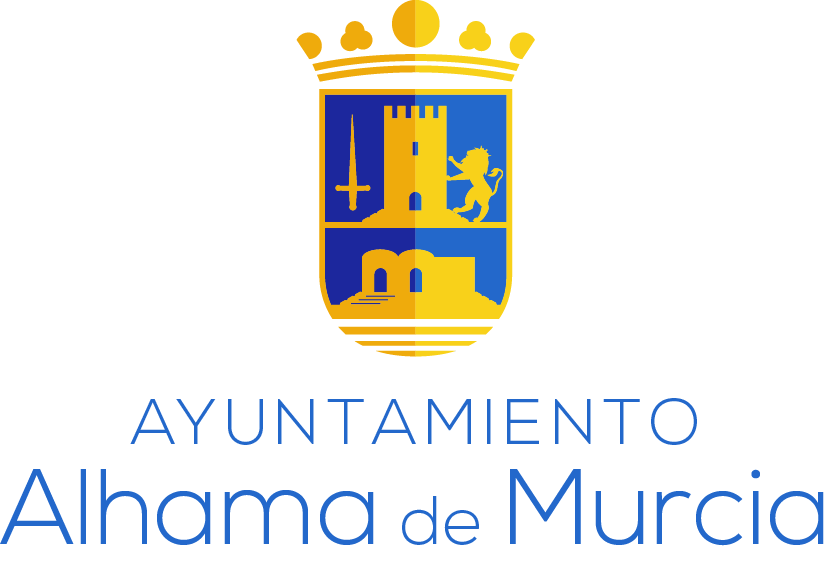 PROGRAMA DE AYUDAS PARA PYMES DEL SECTOR DE COMERCIO AL POR MENOR DE PRODUCTOS DE ALIMENTACIÓNANEXO IIID./Dña.______________________________________Con NIF _______________, como representante legal de la empresa (en su caso) _______________________________________________ con CIF _________________________.DECLARO bajo mi responsabilidad:Que no me encuentro en ninguna de las circunstancias que me impidan obtener la condición de beneficiaria de subvenciones públicas establecidas en el artículo 13.2 de la ley 38/2003 de 17 de noviembre, General de Subvenciones, y que son: a) Haber sido condenadas mediante sentencia firme a la pena de pérdida de la posibilidad de obtener subvenciones o ayudas públicas.b) Haber solicitado la declaración de concurso, haber sido declarados insolventes en cualquier procedimiento, hallarse declarados en concurso, estar sujetos a intervención judicial o haber sido inhabilitados conforme a la Ley Concursal sin que haya concluido el período de inhabilitación fijado en la sentencia de calificación del concurso.c) Haber dado lugar, por causa de la que hubiesen sido declarados culpables, a la resolución firme de cualquier contrato celebrado con la Administración.d) Estar incursa la persona física, los administradores de las sociedades mercantiles o aquellos que ostenten la representación legal de otras personas jurídicas, en alguno de los supuestos de la Ley 12/1995, de 11 de mayo, de Incompatibilidades de los Miembros del Gobierno de la Nación y de los Altos Cargos de la Administración General del Estado, de la Ley 53/1984, de 26 de diciembre, de Incompatibilidades del Personal al Servicio de las Administraciones Públicas, o tratarse de cualquiera de los cargos electivos regulados en la Ley Orgánica 5/1985, de 19 de junio, del Régimen Electoral General, en los términos establecidos en la misma o en la normativa autonómica que regule estas materias.e) No hallarse al corriente en el cumplimiento de las obligaciones tributarias o frente a la Seguridad Social impuestas por las disposiciones vigentes, en la forma que se determine reglamentariamente.f) Tener la residencia fiscal en un país o territorio calificado reglamentariamente como paraíso fiscal.g) No hallarse al corriente de pago de obligaciones por reintegro de subvenciones en los términos que reglamentariamente se determinen.h) Haber sido sancionado mediante resolución firme con la pérdida de la posibilidad de obtener subvenciones según esta ley o la Ley General Tributaria.Y para que así conste firmo la presente en Alhama de Murcia a ______ de __________________ de 2021Fdo: ______________________